деятельности, в том числе в рамках лицензирования, государственной аккредитации, государственного контроля и надзора.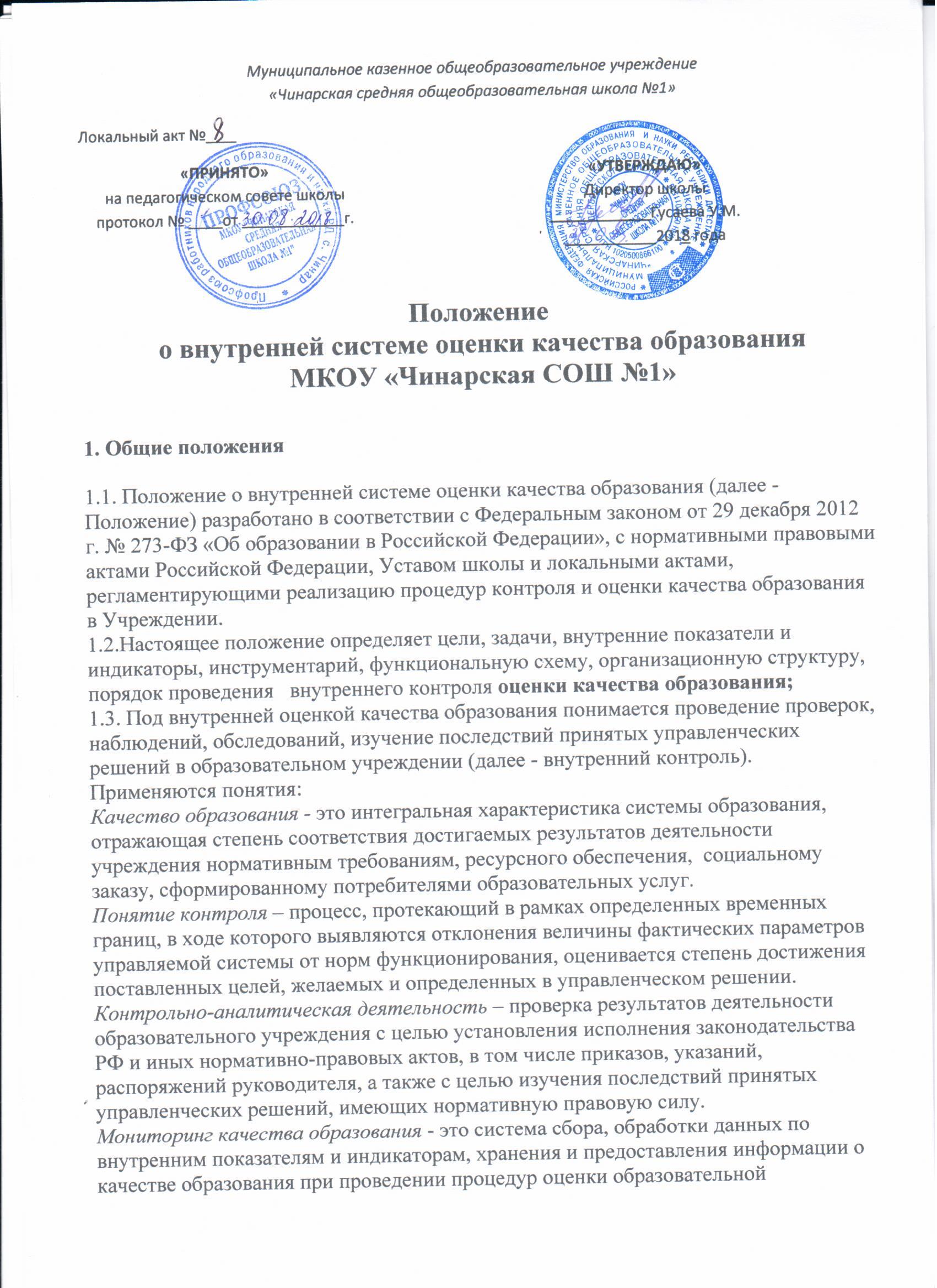 Внутренние показатели и индикаторы мониторинга качества образования - это комплекс показателей и индикаторов, по которым осуществляется сбор, обработка, хранение информации о состоянии и динамике качества образования.Основным объектом контроля является деятельность педагогических работников, а предметом – соответствие результатов их педагогической деятельности законодательству РФ и иным нормативным правовым актам, включая приказы, распоряжения по образовательному учреждению и решения педагогических советов.Внутренний контроль сопровождается инструктированием педагогических работников, вспомогательного и обслуживающего персонала (далее – должностных лиц) по вопросам проверок.
1.4. Внутренний  контроль в проводится в целях:− соблюдения законодательства РФ в области образования;−реализации принципов государственной политики в области образования;
−исполнения нормативных правовых актов, регламентирующих деятельность учреждения;
− защиты прав и свобод участников образовательного процесса;− соблюдения конституционного права граждан на образование;− совершенствования механизма управления качеством образования (формирование условий и результатов образования);− повышения эффективности результатов воспитательно-образовательного процесса;
− развития принципов автономности образовательного учреждения с одновременным повышением ответственности за конечный результат;− проведения анализа и прогнозирования тенденций развития воспитательно-образовательного процесса.1.5. Должностные лица, осуществляющие контроль, руководствуются Конституцией РФ, законодательством в области образования, указами Президента РФ, постановлениями и распоряжениями Правительства РФ, нормативными правовыми актами, изданными Министерством образования и науки РФ, органами местного самоуправления, Уставом, настоящим Положением, приказами о проведении проверок, квалификационными характеристиками.1.6. Положение принимается Педагогическим советом образовательного учреждения, утверждается директором.
2. Основные задачи
2.1. Основными задачами внутреннего контроля  являются:
− анализ исполнения законодательства в области образования;− выявление случаев нарушений и неисполнения законодательных и иных нормативно-правовых актов и принятие в своей компетенции мер по их пресечению;
− анализ причин, лежащих в основе нарушений, принятие мер по их предупреждению;
− анализ и экспертная оценка эффективности результатов деятельности педагогических работников;
− инструктирование должностных лиц по вопросам применения действующих в образовании норм и правил;− изучение результатов педагогической деятельности, выявление отрицательных и положительных тенденций в организации воспитательно-образовательного процесса, разработка на этой основе предложений по устранению негативных тенденций и распространение педагогического опыта; оказание методической помощи педагогическим работникам в процессе контроля.− анализ результатов за исполнением распорядительных документов по образовательному учреждению; 3. Принципы  оценки качества образования Открытость и доступность информации о качестве образования.Прозрачность процедур оценки качества образования.Единые концептуальные подходы к разработке диагностического инструментария оценки образовательных результатов.Создание организационных структур внутришкольной системы оценки и управления качеством образования и распределение полномочий.Сочетание внутренней и внешней форм, профессиональных и общественных механизмов оценки качества образования.Реалистичность требований, норм и показателей качества образования, их социальная и личностная значимость.Объективность, достоверность, полнота и системность информации о качестве образования.Соблюдение морально-этических и педагогических  норм при проведении процедур оценки качества образования4. Функции внутреннего контролянаправляющая, прогнозирования;организации, координации, стимулирования;информационно-аналитическая, учета, анализа, регулирования, оценки.
5. Организационные формы, методы, этапы и виды внутреннего контроля
5.1. Основной формой внутреннего контроля является контрольно-аналитический инспекционный (административный) контроль. Контрольно-аналитическая деятельность осуществляется заместителями директора, а также другими специалистами в рамках полномочий, определенных приказом директора    и согласно утвержденному плану контроля, с использованием методов  документального контроля, обследования, наблюдения за организацией воспитательно-образовательного процесса, экспертизы, анкетирования, опроса участников воспитательно-образовательного процесса, данных освоения воспитательно-образовательных программ и иных правомерных методов, способствующих достижению цели контроля.Инспектирование осуществляется в следующих видах:Контроль в виде оперативных проверок осуществляется в целях   установления фактов или  проверки сведений о нарушениях, указанных в обращениях родителей или других граждан, организаций и урегулирования конфликтных ситуаций в отношениях между участниками образовательного процесса;Контроль в виде мониторинга предусматривает сбор, системный учет, обработку и анализ информации по организации и результатам воспитательно-образовательного процесса для эффективного решения задач управления качеством образования (результаты образовательной деятельности, состояние здоровья детей, организация питания, выполнение режимных моментов, исполнительская дисциплина, методическое обеспечение, диагностика педагогического мастерства и т.д.).
Контроль в виде административной работы осуществляется руководителем с целью проверки успешности воспитательно-образовательного процесса в образовательном учреждении.5.2.Внутренний контроль осуществляется в следующих видах:оперативный, осуществляется в целях установления фактов и проверки сведений, содержащихся в обращениях учащихся, их родителей или других граждан (организаций); урегулирования конфликтных ситуаций, возникающих в отношениях между участниками образовательного процесса;предварительный, профилактика возможных недоработок, отбор наиболее рациональных методов работы;сравнительный, в целях согласования, координации деятельности педагогов;тематический, изучение и анализ работы по одному из разделов программы;комплексный (фронтальный), всесторонняя проверка образовательной работы;итоговый, определение результатов деятельности.5.3. Формы контроля:- персональный;- тематический;- классно – обобщающий;- комплексный (фронтальный).-самоконтроль, осуществляется непосредственно сотрудниками с целью определения личной готовности к выполнению работы;- взаимоконтроль — это диалоговая форма контроля, осуществляется сотрудниками  с целью согласования, координации деятельности;- административный контроль осуществляется руководителем и заместителями.5.4. Методы внутреннего контроля:наблюдение, документальный контроль, мониторинг, изучение работ детей, обследование, анализ занятий, анализ планирования, анализ методических разработок, тестирование, собеседование, анкетирование, самоанализ, самоконтроль. 5.5.По совокупности вопросов, подлежащих проверке, контрольно-аналитическая деятельность образовательного учреждения проводится в форме тематических проверок (одно направление деятельности) или комплексных (фронтальных) проверок (два и более направлений деятельности) и персональной.
6. Основные правила внутреннего контроля6.1. Контроль осуществляет заместители директора   или другие специалисты при получении полномочий  согласно приказу директора школы.6.2. В качестве экспертов к участию в контроле могут привлекаться сторонние (компетентные) организации, отдельные специалисты, воспитатели, руководители методических объединений, представители родительской общественности, Управляющего совета. Привлеченные специалисты, осуществляющие контроль, должны обладать необходимой квалификацией.                                                                                                    6.3. Директор  издает приказ о сроках проверки, назначении председателя комиссии и её членов, определении темы проверки, разработке плана-задания контроля и установлении сроков представления итоговых материалов.6.4. Председатель комиссии разрабатывает план контроля не позднее, чем за пять дней до начала проверки.План устанавливает особенности конкретной проверки:− цели и сроки контроля;− объекты, подлежащие контролю;−нормативно-правовые акты, которыми будут руководствоваться эксперты;
−вопросы, задания, материалы, требуемые для обеспечения достаточной информированности и сравнимости результатов контроля для подготовки итогового документа (справки) по отдельным разделам деятельности учреждения или должностного лица;
− список итоговых документов контроля.Председатель комиссии должен ознакомить должностные лица с планом  контроля.
6.5. Периодичность и виды контроля  определяются необходимостью получения объективной информации о реальном состоянии дел и результатах педагогической деятельности. 
6.6. Основаниями для проведения проверок являются:− годовой план работы (раздел «План контрольно-инспекционной деятельности»);− документально оформленное задание;–проверка состояния дел для подготовки управленческих решений;
− обращение физических и юридических лиц по поводу нарушений в области образования – оперативная проверка.6.7. Продолжительность:тематических или комплексных проверок не должна превышать 20  дней с посещением проверяющим не более пяти занятий и других мероприятий.оперативной проверки состоит из одного посещения или анализа документации.персональной проверки не должна превышать 5 дней.6.8. Раздел контрольно-инспекционной деятельности разрабатывается с учетом задач годового плана работы  и доводится до сведения работников в начале учебного года. Работники должны быть ознакомлены с проверками  заранее, согласно срокам, установленным приказом директора.6.9. Эксперты имеют право:запрашивать необходимую информацию, изучать документацию, относящуюся к вопросу проверки.знакомиться с документацией учителя;проводить экспертизу педагогической деятельности;проводить мониторинг образовательного процесса с последующим анализом полученной информации;организовывать социологические, психологические, педагогические исследования: анкетирование, тестирование учащихся, родителей, учителей;делать выводы, вносить предложения;
7. Примерный перечень вопросов, подлежащих контролю7.1. контроль результатов деятельности работников по вопросам:
- осуществление государственной политики в области образования;- соблюдение финансовой политики в области образования;-использование методического обеспечения и совершенствование программно-методического обеспечения образовательного процесса;- реализация утвержденных образовательных программ и учебных планов;- соблюдение требований к организации предметно-игровой среды;- состояние работы по аттестации, повышению квалификации педагогических работников;- организация питания детей и сотрудников;- соблюдение правил ТБ, ОТ, ПБ, ГО и ЧС, санитарных норм и правил;- реализация программы  Образовательной, Дополнительного образования, Здоровья и др.- работа с родителями;- работа с одаренными детьми;- оценка стартовых возможностей первоклассников;- учебная и творческая деятельность школьников;- оценка качества воспитания;- оценка уровня удовлетворенности всех участников образовательного процесса;- оценка качества общественно-государственного управления;- оценка качества условий реализации образовательного процесса;- компетентность педагогов, качество деятельности педагога;- соблюдение календарных учебных графиков;- соблюдение правил внутреннего трудового распорядка и иных локальных актов образовательного учреждения;- соблюдение порядка проведения промежуточной диагностики учащихся (воспитанников) и текущего контроля успеваемости;- своевременности предоставления отдельным категориям учащихся (воспитанников) дополнительных льгот, предусмотренных законодательством РФ, законодательством субъекта РФ и правовыми актами органов местного самоуправления;- организация работы по охране и укреплению здоровья детей и работников;- другим вопросам в рамках установленных компетенций.8. Результаты контрольно-аналитической деятельности8.1. Результаты контрольно-аналитической деятельности оформляются в форме справки.
Справка о результатах контроля должна содержать констатацию фактов, выводы и, при необходимости, предложений.8.2. Информация о результатах проведенного контроля доводится до работников.
Должностные лица после ознакомления с результатами контроля должны поставить подписи под справкой о результатах контроля, удостоверяющие о том, что они ознакомлены с результатами контроля.При этом они вправе сделать запись в справке о результатах контроля о несогласии с результатами контроля в целом или по отдельным фактам и выводам. В случаях когда отсутствует возможность получить подпись проверяемого, запись об этом делает председатель комиссии, осуществляющий проверку, или заместитель директора.
8.3. По итогам контроля в зависимости от его формы, целей и задач и с учетом реального положения дел:− проводятся заседания педагогических советов, собрания трудового коллектива, аппаратные совещания и др;− сделанные замечания и предложения проверяющих лиц фиксируются в документации согласно номенклатуре дел;− результаты контроля могут учитываться при проведении аттестации педагогических кадров.- принимаются меры, направленные на совершенствование воспитательно-образовательного процесса, повышения качества знаний, уровня воспитанности обучающихся8.4. По результатам проверки принимаются  следующие решения:− об обсуждении итоговых материалов контроля коллегиальным органом;
−  о проведении повторного контроля с привлечением определенных специалистов (экспертов);
−    о привлечении к дисциплинарной ответственности должностных лиц;−    о поощрении работников;−    иные решения в пределах своей компетенции.8.5. О результатах проверки сведений, изложенных в обращениях родителей, педагогов, а также в обращениях и запросах других граждан и организаций, сообщается им в установленном порядке и в установленные сроки.9. Пользователями результатов системы оценки качества образования являются:учителяобучающиеся и их родители (законные представители)администрацияОтдел образованияУправляющий советобщественные организации, заинтересованные в оценке качества образования10.  Документация- План контрольно-инспекционной деятельности;- Аналитические справки (отчёты и прочее)  по итогам контроля;